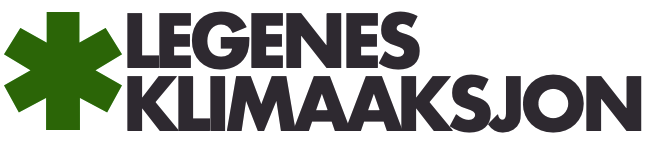 Årsmøte26. august 2023Forslag til sakslisteSak 1: KonstitueringSak 2: Referat fra årsmøte 2022Sak 3: Årsmelding 2022-23Sak 4: Regnskap 2022Sak 5: Valg av styreleder og styremedlemmerSak 6: Valg av valgkomiteForslag til dagsordenKl. 11.45: Deltakere logger seg på ZoomKl. 12.00: KonstitueringKl. 12.15: Referat fra årsmøtet 2022Kl. 12.20: Årsmelding 2022-23Kl. 12.40: Regnskap 2022Kl. 12.50: Valg av styreleder og styremedlemmerKl. 13.10: Valg av valgkomiteKl. 13.20: Avslutning ved styrelederKl. 13.30: SluttForslag til forretningsordenForretningsorden regulerer møtet. Forretningsorden vedtas med alminnelig flertall. Ved årsmøtet har alle stemmerett som har gyldig medlemskap som er betalt innen 30 dager før årsmøtet.Årsmøtet ledes av ordstyrer som blir valgt ved konstitueringen av møtet. Det velges i tillegg en digital ordstyrer som tilrettelegger for møtedeltakelse via Zoom.Deltakere skal opptre med respekt for hverandre og møtet, på en måte som best mulig bidrar til at det fattes avgjørelser på en saklig og korrekt måte. Det som sies, skal sies i plenum eller i organiserte diskusjonsgrupper.Møtedeltakere melder seg på talerlisten ved håndsopprekning eller ved å skrive «navn innlegg», «navn replikk» eller «navn saksopplysning» i chattefunksjonen på Zoom.Alle digitale møtedeltakere skal ha lyden på egen mikrofon avslått under møtet.Møteleder kan tillate inntil to replikker til innlegg med påfølgende svarreplikk. Taletid for innlegg er 4 minutter. Taletid for replikker er 2 minutt. Talerlista kan omgjøres av ordstyrer slik at de som ikke har hatt ordet tidligere i debatten, flyttes før de som har snakket tidligere i debatten.Alle forslag fremmes muntlig i møtet. Forslagsstiller må da tegne seg og fremme forslaget i debatten. Det må komme tydelige frem av innlegget at det er et forslag til vedtak. Ordstyrer skal gjenta det foreslåtte forslaget for å sikre at det er forstått rett. Dersom mulig bes delegatene om å også sende forslaget skriftlig til ordstyrer. Dette gjøres ved å sende forslaget på e-post til ​info@legenesklimaaksjon.no​.Vedtak fattes med simpelt flertall. Ved stemmelikhet skal det foretas en ny votering. Ved andre gangs stemmelikhet blir innstillingen stående.Ved behov for skriftlig valg (se valgregler for personvalg), gjøres dette ved en kombinasjon av stemmesedler (for fysiske møtedeltakere) og Zooms poll-funksjon (for digitale deltakere).Ved valg og voteringer skal alle møtedeltakere være tilstede.Valgregler for personvalgValgkomité presenterer først sitt arbeid og sin innstilling.Ved alternative forslag til innstillingen skal møtet først ta stilling til antall medlemmer i styret for 2023-2024. Ved behov må alternative forslag settes opp mot en bestemt person i innstillingen. Alle kandidatene har rett til opptil tre støttetaler hver, og avgjør selv om de vil benytte en av disse personlig.Dersom det ikke er andre kandidater enn valgkomitéens innstilling, velges kandidaten ved akklamasjon. Valget gjøres skriftlig dersom minst én møtedeltaker med stemmerett krever dette.Dersom det er flere enn to kandidater til ett bestemt verv, må kandidaten ha minimum 50% av stemmene for å bli valgt. Oppnår ingen av kandidatene 50% av stemmene i første valgomgang, faller den av kandidatene med færrest stemmer ut. Slik fortsettes det til en av kandidatene har oppnådd de nødvendige 50% av stemmene. Ved stemmelikhet skal det foretas en ny votering. Ved andre gangs stemmelikhet avgjøres valget ved loddtrekking.Personvalg der det står mellom flere kandidater skal gjennomføres skriftlig. Dette gjøres gjennom bruk av poll-funksjonen i zoom. Dersom en av kandidatene i personvalg ønsker dette kan valgresultatet holdes hemmelig.Sak 1: KonstitueringValg av ordstyrer, referent og protokollunderskrivereForslag til ordstyrere: Ragnhild Vereide (fysisk) og Elisabeth Tran (digitalt)Forslag til referent: Kommer på årsmøtetForslag til tellekorps: Kommer på årsmøtetForslag til protokollunderskrivere: Kommer på årsmøtetGodkjenning av dagsorden og forretningsordenVedtaksforslag:Årsmøtet godkjenner innkalling, og dagsorden og forretningsorden.Sak 2: Referat fra årsmøtet 27. august 2022Sted: Professorboligen, Oslo, og digitalt
Antall deltakere: 11 fysisk og 10 digitalt, totalt 21 stemmeberettigete Konstituering Knut Mork Skagen ønsket velkommen på vegne av styret. Trond Heir og Jonill M. F. Knapp ble valgt som ordstyrerere. Lasse Pihlstrøm ble valgt som referent. Ernst Kristian Rødland og Karine Nordstrand ble valgt til å underskrive protokollen. Det kom ingen innvendinger til dagsorden. Innkallingen inneholdt trykkfeil i innstilling til valgkomiteen, og dette ble korrigert muntlig i starten av møtet. Vedtak: Årsmøtet godkjenner innkalling, og dagsorden ogforretningsorden. Referat fra årsmøtet 2021 Referatet var sendt ut til møtedeltakerne i forkant og ble ikke gått gjennom i detalj. Det var ingen innvendinger eller kommentarer til referatet. Vedtak: Årsmøtet godkjenner referat fra årsmøtet 2021 Årsmelding 2021 Styret orienterte om årsmeldingen med gjennomgang av sentrale aktiviteter for foreningen i året som har gått. Av supplerende opplysninger utover årsmeldingen ble det nevnt at to styremedlemmer deltok aktivt ved protestleiren mot gruvedrift ved Repparfjorden. Det kom forslag om at årsmeldingen bør inkludere en publikasjonsliste, slik at man holder oversikt over alt materiale som er publisert av styret eller foreningen. Det var også forslag om å la årsrapporten dekke perioden mellom hvert årsmøte. Styret tok disse innspillene til etteretning. Vedtak: Årsmøtet godkjenner årsmelding for 2021. Regnskap 2021 Styreleder gjennomgikk regnskapet kort. Vedtak: Årsmøtet godkjenner regnskap for 2021. Statusoppdatering 2022 Den skriftlige statusoppdateringen ble gjennomgått. Det kom innspill om at stabsmøter på sykehusene kan være en god arena for å spre foreningens budskap og nå ut til større grupper av helsepersonell. Det ble også foreslått ytterligere profilering i Tidsskriftet, evt også gjennom podcast. «Broen til framtiden» er en konferanse som det kan være aktuelt å delta på. Styret takket for gode innspill. Det kom innspill om at det er viktig å vektlegge forebyggende arbeid og jobbe for helhetlig tankegang om bærekraftige helseforløp. 

Det ble nevnt at det er viktig å pleie kontakten mellom styret og medlemmene for å informere og mobilisere. Det kom forslag om mer kommunikasjon gjennom epost og sosiale medier og åpne gruppemøter som medlemmer kan delta i uten innmelding. Det kom en diskusjon om hvor sentralt motstand mot fortsatt norsk oljeleting og -utvinning skal være i foreningens strategi fremover. Flere kom med innspill om dette viktige spørsmålet, med ulike synspunkt. Årsmetet tok statusoppdateringen til etterretning og styret tar med seg innspillene i det videre styrearbeidet. Valg av styreleder og styremedlemmer Valgkomiteen har bestått av Sara Soraya Eriksen, Kristin Planting Mølmann og Martha Wilhelmine Revheim. Komiteen presenterte følgende innstilling: Leder:
Knut Mork Skagen (barne- og ungdomspsykiatri, Trondheim) - velges for 1 år (gjenvalg) Styremedlemmer:
Wenche Arntzen (allmennmedisin, Tromsø) - ikke på valg
Maren Baarlid (generell kirurgi, Viken) - velges for 2 år (ny)
Trond Heir (psykiatri, Karasjok/Oslo) - velges for 2 år (gjenvalg)
Jonill Margrethe Fjellheim Knapp (student, Tromsø) - ikke på valg
Elisabeth Tran (LIS, Bergen) - ikke på valg
Ragnhild Vereide (student, Trondheim)- velges for 2 år (ny) Varamedlemmer:
Lasse Pihlstrøm (nevrologi, Oslo) - velges for 1 år (gjenvalg)
Maren Bødtker-Lenthall (LIS, Vestre Viken) - velges for 1år (ny) Vedtak: Årsmetet vedtar valgkomiteens innstilling til nytt styre. Valg av valgkomite Valgkomiteen har hatt som utgangspunkt at det er ønskelig med erfaring fra styret i valgkomiteen. De presenterte følgende innstilling til ny valgkomite. Valgkomite:
Martha Revheim
Ernst Kristian Rødland
Erlend Aasheim Vedtak: Årsmotet vedtar valgkomiteens innstilling til ny valgkomite. Avslutning Styreleder takket for møtet. Mot slutten ble det noe tid til åpen, generell diskusjon om foreningens prioriteringer og potensiale. Sak 3: Årsmelding 2022-23I årsrapporten finner du informasjon om virke og resultater til Legenes klimaaksjon i perioden mellom årsmøtet i 2022 og 2023. Rapporten omtaler aktiviteter og resultater, organisasjonens økonomi og økonomistyring, viktige samarbeidspartnere, samt hvem som er i foreningens styre. Administrasjon og organisasjonStyretÅrsmøtet 27.8.22 valgte følgende styre for det neste året:Knut Mork Skagen (Trondheim, leder)Wenche Arntzen (Tromsø)Maren Baarlid (Viken)Trond Heir (Karasjok/Oslo)Jonill Margrethe Fjellheim Knapp (student, Tromsø) 
Elisabeth Tran (Bergen) Ragnhild Vereide (student, Trondheim)Varamedlemmer: Lasse Pihlstrøm (Oslo)Maren Bødtker-Lenthall (Viken)Styret valgte Elisabeth Tran som nestleder. Knut Mork Skagen har fungert som økonomiansvarlig.ValgkomitéÅrsmøtet 27.8.22 valgte Martha Revheim, Ernst Kristian Rødland og Erlend Aasheim til valgkomité.MedlemmerPer 31.12.22 hadde foreningen 345 registrerte medlemmer, en økning på 63 fra året før. Av disse var 96 studenter, og 249 helsepersonell.Årsmøte 2022Årsmøtet ble holdt digitalt 27. august 2022.StyremøterDet ble avholdt 4 styremøter høsten 2022, og 6 styremøter våren/sommeren 2023. Alle ble gjennomført digitalt over Zoom.ØkonomiForeningen hadde inntekter på kr 48.850,- i 2022, og kostnader på kr 31.918,-. Dette ga et resultat på kr 16.932,-, like under budsjetterte resultat på kr 19.500,-. Ved utgangen av 2022 hadde foreningen en egenkapital på 34.383,-.Styret vedtok et arbeidsbudsjett for 2023 som vises nedenfor. I årsresultatet forventes det større utgifter knyttet til arrangement, da man har vært åpen for å bruke noe mer enn budsjettert dersom man fant det hensiktsmessig.Opplysning og mobiliseringI forbindelse med årsmøtet 27.8.22 arrangerte foreningen paneldiskusjon med tittelen «Ikke alle hører etter.» Møtet brakte sammen representanter for flere faggrupper (veterinærer, psykologer, leger, klimaforskning) til en stimulerende samtale, og ble godt besøkt.På tampen av året, i forbindelse med klimatoppmøtet, tok medlem Ruth Lindstad Eig initiativ til en underskriftsaksjon som samlet 180 helsearbeidere, og som blant annet fremhevet WHOs støtte til Fossil Fuel Non-Proliferation Treaty. Aksjonsteksten ble i etterkant publisert som leserinnlegg i Dagens Medisin.Den 1. mai deltok formidlingsgruppens medlemmer med en egen parole i toget i Oslo: «Klima- og naturkrisen // Vår tids største helsetrussel // Leger krever klimahandling nå!». I forkant av parolen hadde et av medlemmene fått leserinnlegg på trykk i Klassekampen og Dagsavisen. Senere i mai arrangerte foreningen paneldiskusjon på Klimahuset i Oslo, under navnet «Helseskade i hver dråpe.» Fokus var på klima, helse, og internasjonale avtaleverk og juss. Erik Sveberg Dietrichs holdt helsefaglig innlegg, og Marius Gulbranson Nordby holdt innlegg om klimarettsaker omkring i verden. Styreleder Knut Mork Skagen holdt innlegg om Fossil Fuel Non-Proliferation Treaty.I mars 2023 tok ett av formidlingsgruppens medlemmer, sammen med en kollega, initiativ et stabsmøte på Rikshospitalet med tema klima og miljø. Her ble OUS bl.a. utfordret til utslippsreduksjon og til å driftes mer bærekraftig. Foreningen har i løpet av den første halvdelen av 2023 også bidratt med foredrag ved seksjonsoverlegemøte for landets barneleger, og ved Institutt for psykisk helse, NTNU.Samarbeid og kravI september annonserte mange internasjonale og nasjonale helseforeninger sin støtte til initiativet Fossil Fuel Non-Proliferation Treaty. Legenes klimaaksjon signerte støttebrevet, og kontaktet flere foreninger med oppmuntring om å gjøre det samme. Nmf har signert oppropet. Enkelte andre foreninger har kommunisert støtte til initiativet, foreløpig uten å signere. Legeforeningen, Barnelegeforeningen og Norsam har alle styrebehandlet saken og valgt å ikke signere oppropet, men henvendelsen har vært kilde til gode diskusjoner.Foreningen har levert innspill til den neste Legekårsundersøkelsen v/LEFO som omhandler holdninger til og kunnskap om klima og helsa.I november 2022 deltok medlemmer i demonstrasjoner arrangert av Stopp Oljeletinga i Oslo og Trondheim, og det ble presseomtale av foreningen i Adresseavisen.Foreningen har levert høringssvar til Olje- og energidepartementets høring om tildeling i forhåndsdefinerte områder 2023.Etter forespørsel fra medlem i formidlingsgruppa, vedtok styret en støtteerklæring til Sykehusaksjonene i Oslo. Styret tar ikke stilling til beliggenhet eller løsning for nytt sykehus, men støtter aksjonens krav om at også sykehusbygg må følge gjeldende regelverk for utredning av miljøavtrykk.Ved Equinors årsmøte i mai leverte Gro Nylander igjen aksjonærforslag på vegne av Legenes klimaaksjon.Før sommerferien vedtok styret at Legenes klimaaksjon skal bli partner i ICAN.MedlemsaktivitetDet ble holdt digitalt medlemsmøte den 12. oktober 2022.StudentgruppaGruppa har i samarbeid med grafisk designer utformet og produsert plakat som har vært hengt opp på medisinske fakulteter, og har utover høsten jobbet med videoer til sosiale medier. Samtidig ser man at studentgruppa strever med å opprettholde aktivitetsnivået oppe etter hvert som eksisterende studentmedlemmer uteksamineres.FormidlingsgruppaI året 2022 har medlemmer i formidlingsgruppen opptrådd i ulike sammenheng i digitale medier.  Blant sakene nevnes en artikkel om norsk helsevesen og klimautslipp til foreningens nettside, en reportasje i Paidos (Norsk barnelegeforening sitt fagblad), og et debattinnlegg om bærekraftsaspektet ved Legeforeningens samarbeidsavtaler i Tidsskriftet. Gruppen har også arbeidet med flere nyhetsbrev og nyhetssaker som er blitt sendt ut på e-post til foreningens medlemmer gjennom året. I februar 2023 hadde formidlingsgruppen det første fysiske møtet, som fant sted i Oslo med godt oppmøte.I løpet av sommeren 2023 har gruppen gjennomført en kampanje, hvor medlemmene har sendt brev til lokalpolitikere og etterspurt det aktuelle lokalpartiets standpunkt til saker som angår klima, miljø og norsk helsevesen. Svarene fra lokalpolitikerne er tiltenkt å brukes i videre arbeid. SpørreundersøkelseHøsten 2022 ble en spørreundersøkelse sendt ut som del av nyhetsbrevet, og 36 medlemmer ga utfyllende svar. Svarene har gitt nyttige innspill til styrets arbeid, og danner grunnlag for studentgruppas arbeid med en videokampanje til sosiale medier.Nettsider og sosiale medierNettsidene inneholder grunnleggende informasjon om foreningen, relevante nyhetssaker, og mulighet for å kontakte forening og for å registrere seg som medlem.Facebook-siden hadde en samlet «reach» for 2022 på 6,611, en økning fra 1,628 året før. Pr. 31.12.22 hadde siden 972 følgere, en økning på 159 fra året før. «Reach» for 1. halvdel av 2023 var på 2,880, et fall på 45% sammenliknet med 2. halvdel av 2022.OppsummeringStyret har arbeidet for å gjøre foreningens budskap og aktivitet synlig for helsepersonell og andre gjennom foredrag, møter og innlegg i medisinskfaglige tidsskrifter. Man opplever at foreningen blir ansett som en viktig kompetansegruppe på feltet, og får flere henvendelser om å holde faglige innlegg og foredrag. Krav til beslutningsdeltakere er formidlet både gjennom deltakelse i demonstrasjoner og høringssvar. Året 2022 endte med et positivt resultat som går inn i foreningens egenkapital, og det samme forventes for 2023.Vedtaksforslag:Årsmøtet godkjenner styrets årsmelding for 2022-23.Sak 4: Regnskap 2022Vedtaksforslag:Årsmøtet godkjenner regnskapet for 2022.Sak 5: Valg av styreleder og styremedlemmerUnder følger valgkomiteens forslag til valg av styre i 2023-24. Samtlige kandidater er forespurt og har sagt seg villige til å velges. Leder: Sara Soraya Eriksen (LIS1, Oslo) – velges for 1 år (ny)Styremedlemmer:Maren Baarlid (generell kirurgi, Viken) – ikke på valg Matilla Færevåg Berger (legevakt, Bergen) – velges for 2 år (ny)Ruth Davey Eig (samfunnsmedisin, Asker) – velges for 2 år (ny)Trond Heir (psykiatri, Karasjok/Oslo) – ikke på valgKnut Mork Skagen (barne- og ungdomspsykiatri, Trondheim) – velges for 1 år (ny)Ragnhild Vereide (student, Trondheim) – ikke på valgVaramedlemmer:Maren Bødtker-Lenthall (LIS1, Asker) – velges for 1 år (gjenvalg)Lasse Pihlstrøm (nevrologi, Oslo) – velges for 1 år (gjenvalg)Vedtaksforslag:Årsmøtet vedtar valgkomitéens innstilling til nytt styre.Sak 6: Valg av valgkomitéInnstilling fra valgkomitéen:Valgkomité: Jonill Margrethe Fjellheim Knapp (LIS1, Hammerfest)Anne Kveim Lie (samfunnsmedisin og global helse, Oslo)Elisabeth Tran (indremedisin, Drammen)Vedtaksforslag:Årsmøtet vedtar valgkomitéens innstilling til valgkomité.InntekterInntekterKonto2022Budsjett 20233200 Medlemskontingent48 850,0055 500,003960 Andre inntekterSum inntekter48 850,0055 500,00KostnaderKostnaderKonto2022Budsjett 2023Nettsider/Sosiale medier0,003 000,00Innkjøp varer1 969,004 000,00Gaver til ansatte fradragsberettiget845,001 000,00Medlemsrekruttering2 000,005 000,00Arrangement10 841,5015 000,00IT kostnader8 500,508 500,50Bank- og kortgebyr1 362,001 362,00Tap på fordringer, ikke fradragsberettiget6 400,007 000,00Sum kostnader31 918,0044 862,50ÅrsresultatÅrsresultatKonto2022Budsjett 2023Årets overskudd16 932,0010 637,50ResultatInntekterInntekterInntekterKonto202220213200 Medlemskontingent48 850,0042 200,003960 Andre inntekter1,00Sum inntekter48 850,0042 201,00KostnaderKostnaderKostnaderKonto202220214300 Innkjøp varer1 969,005901 Gaver til ansatte fradragsberettiget845,006020 Medlemsrekruttering2 000,001 868,756060 Arrangement10 841,505 000,006810 IT kostnader8 500,508 061,347770 Bank- og kortgebyr1 362,002 170,007779 Gebyr betalingsformidling0,007835 Tap på fordringer, ikke fradragsberettiget6 400,007 650,00Sum kostnader31 918,0024 750,09ÅrsresultatÅrsresultatÅrsresultatKonto20222021Årets overskudd16 932,0017 450,91BalanseEiendelerEiendelerEiendelerKonto202220211510 Kundefordringer-100,000,001920 Bank34 482,9118 410,91Sum eiendeler34 382,9118 410,91GjeldGjeldGjeldKonto202220212960 Påløpt kostnad/Forskudd innt.0,00960,00EgenkapitalEgenkapitalEgenkapitalKonto202220212050 Annen egenkapital34 382,9117 450,91